Приложение 5песня    ария     концертвальс    полька     песнясимфония  песня танецария   симония    песнясоната  концерт   песняпьеса    песня    концертконцерт     ария    песня    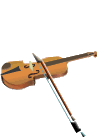 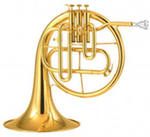 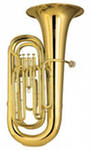 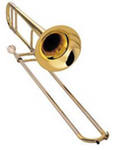 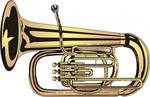 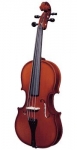 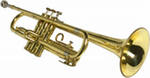 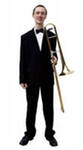 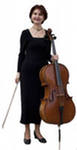 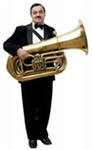 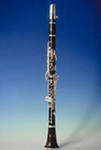 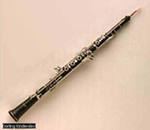 